
Kto ma rację? Jim Belushi w kultowej komedii „Jim wie lepiej” na FOX ComedyJuż od poniedziałku 6 lutego od 9:00 na antenie FOX Comedy w swoje progi zaprasza Jim i jego zwariowana rodzinka w serialu „Jim wie lepiej”. 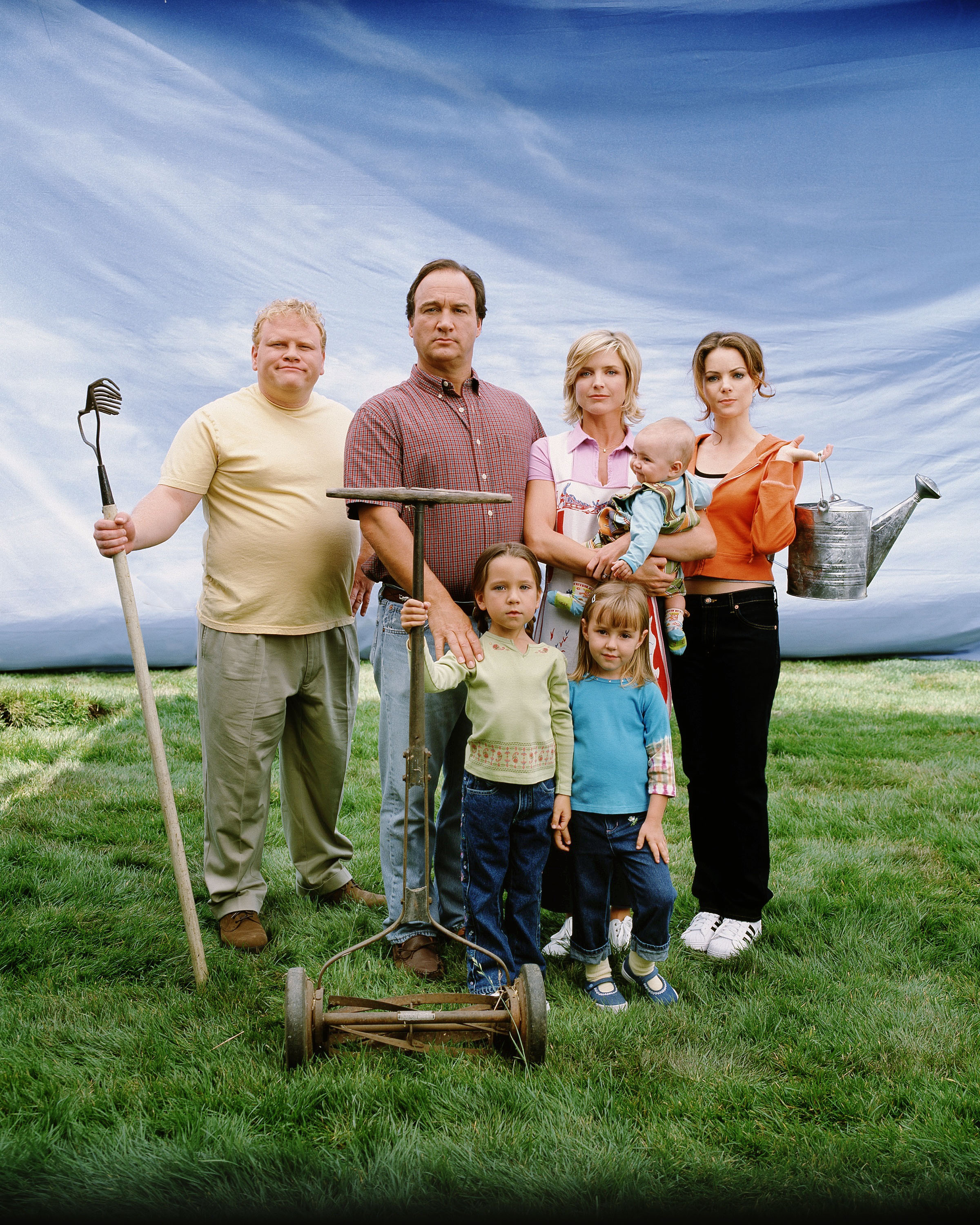 Jim (Jim Belushi, „Niesforna Zuzia”, „K-9”)  to mieszkający na przedmieściach budowlaniec z własną firmą, który kocha bluesa, sport i dobre jedzenie. Jednak to rodzina jest najważniejsza, a ta należy do bardzo temperamentnych. Piękna żona Cheryl (Courtney Thorne-Smith, “Dwóch i pół”, „Ally McBeal”, „Melrose Place”) oraz troje dzieci – córki Ruby (Taylor Atelian) i Gracie (Billi Bruno) oraz syn Kyle (Conner Rayburn) - to jego ostoja, ale i źródło nieskończonych utarczek słownych i zabawnych sytuacji. Choć Jim to dorosły facet, drzemie w nim coś z dziecka i należy raczej do osób leniwych, co sprawia, że bardzo często wystawia cierpliwość żony na próbę. Na szczęście ma kogoś, kto z chęcią tuszuje jego wybryki – współpracownika i najlepszego kumpla, szwagra Andy’ego (Larry Joe Campbell, „Pan i Pani Kiler”, „Polowanie na druhny”), wciąż poszukującego miłości swojego życia. Kolorytu całości dodaje młodsza siostra Cheryl, Dana (Kimberly Williams-Paisley, „Ojciec panny młodej”), która zdecydowanie nie widzi nic złego w wytykaniu Jimowi jego potknięć. Jednego z kolegów Jima gra Dan Aykroyd („Pogromcy duchów”, „Blues Brothers”), który gościnnie pojawia się w serialu.Jak wygląda domowa wojna damsko-męska i czy Jim rzeczywiście „wie lepiej”? O tym można się przekonać na FOX Comedy - pierwszy sezon już od poniedziałku 6 lutego od 9:00. Kolejne odcinki od poniedziałku do piątku o 9:00.# # #FOX Comedy to kanał komediowy oferujący wybuchową mieszankę komedii, dobrego humoru 
i beztroskiej rozrywki. Stacja zapewnia doskonały relaks w doborowym towarzystwie najzabawniejszych bohaterów telewizyjnych. Na FOX Comedy widzowie obejrzą zarówno współczesne seriale komediowe, pokazywane widzom po raz pierwszy w Polsce, jak i popularne sitcomy, kultowe animacje dla dorosłych i wiecznie żywe klasyki. FOX Comedy to kanał dla widzów o mocnych przeponach!# # #Kontakt prasowy:					
Izabella SiurdynaPR ManagerFOX Networks Grouptel. (+48 22) 378 27 94, 	+48 697 222 296e-mail: Izabella.siurdyna@fox.com